Delaware Department of TransportationOJT MONTHLY PROGRESS REPORTContractor Name:       ___________________________		Contact Name: _________________________		Contract Number: ____________Contract Description: ___________________________		Trainee Name: _________________________		Start Date: __________________Enrollment Date:   _______________	    Starting Wage Rate: _________(hr)   Current Wage Rate: _________(hr)   	Percent Complete: __________%AIR COMPRESSOR OPERATORREPORTING PERIOD:  BEGINNING:  ____/____/____    ENDING___/____/____ 	           APPROX. TRAINING TIME:   13 Wks/520 HrsRating Scale:   4 = Excellent, 3= Above Average, 2=Average, 1= Needs Improvement, 0=Not ratedCURRENT STATUS:                                   Progressing                 Disciplined (Provide Documentation)                   Completed Program  Observations and/or comments:  ___________________________________________________________________________________________________________________________________________________________________________________________________________________________________________________________________________________________________________________________________________Supervisor Signature:  _________________________   Date:  ___________                   Trainee Signature:  ____________________ Date: ________  Supervisor Name (Print): _________________________________________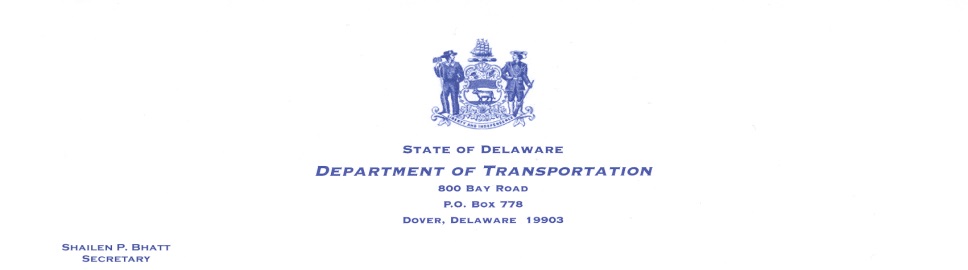 Training PhaseReq.HoursSafetyProductivityQualityUnderstandingAttitudeAttendanceTotal Hours this PeriodTotal Hours to DateI.    ORIENTATION AND OBSERVATION   A.  Safety procedures10   B.  Observe machine in operation15   C.  Starting, stopping and regulating valves15II.    CARE AND MAINTENANCE   A.  Safety procedures10   B.  Routine fueling, lubrication and servicing30III.    OPERATION OF EQUIPMENT   A.  Safety procedures10   B.  Connecting pipes from compressor to equipment45   C.  On-the-job operation360   D. Special applications25